Прогулка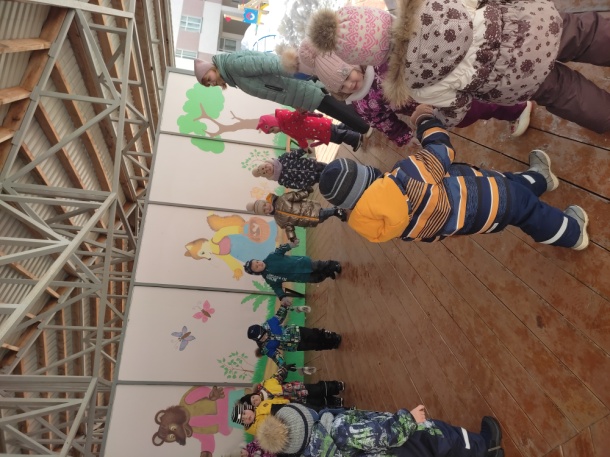 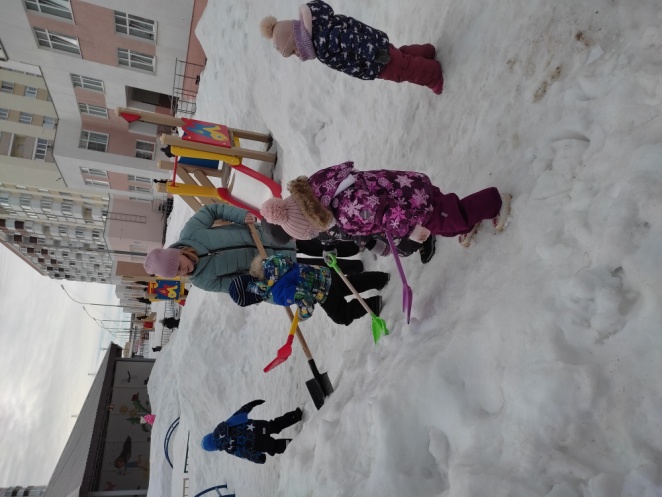 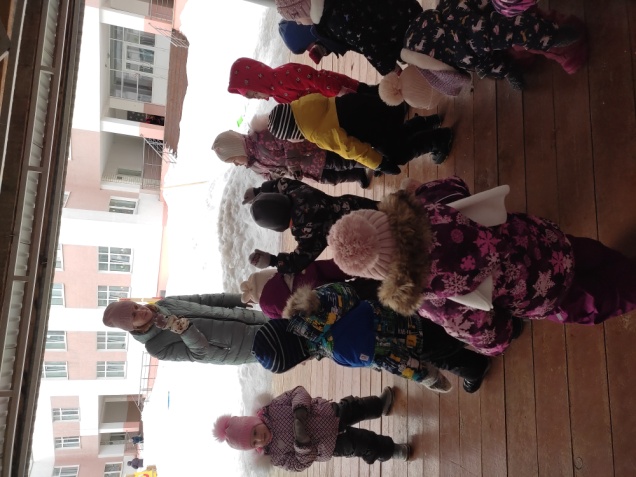 Физкультура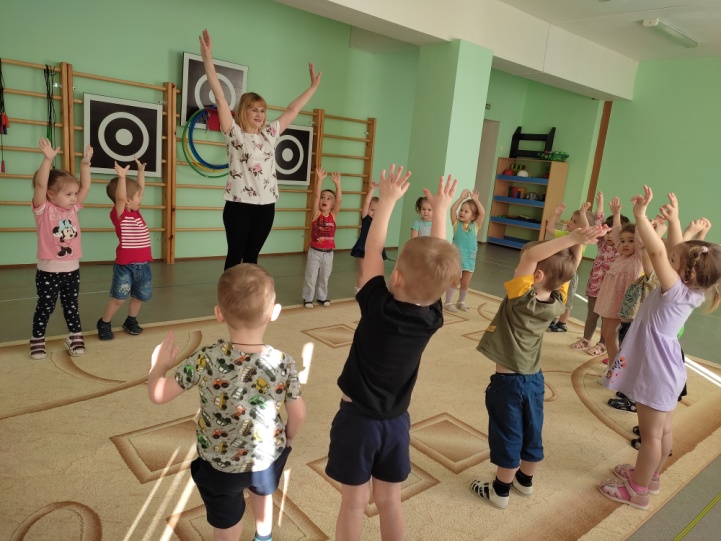 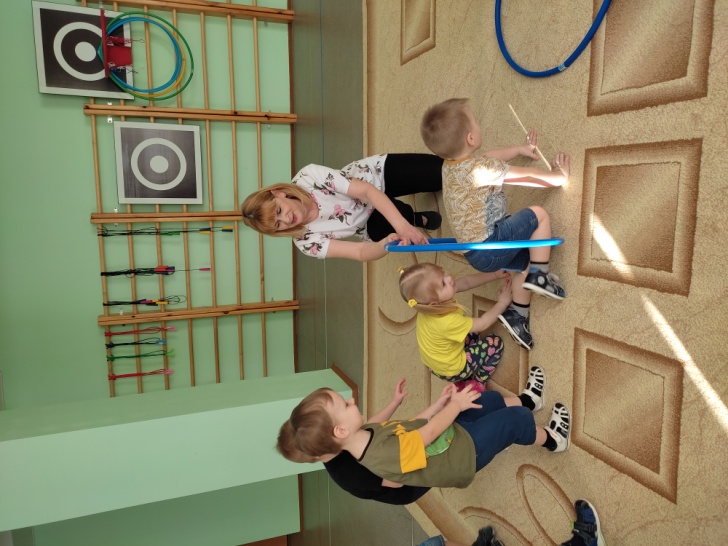 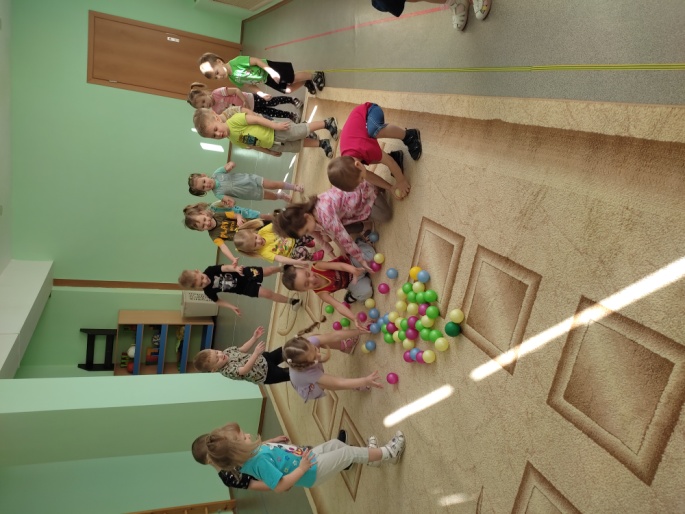 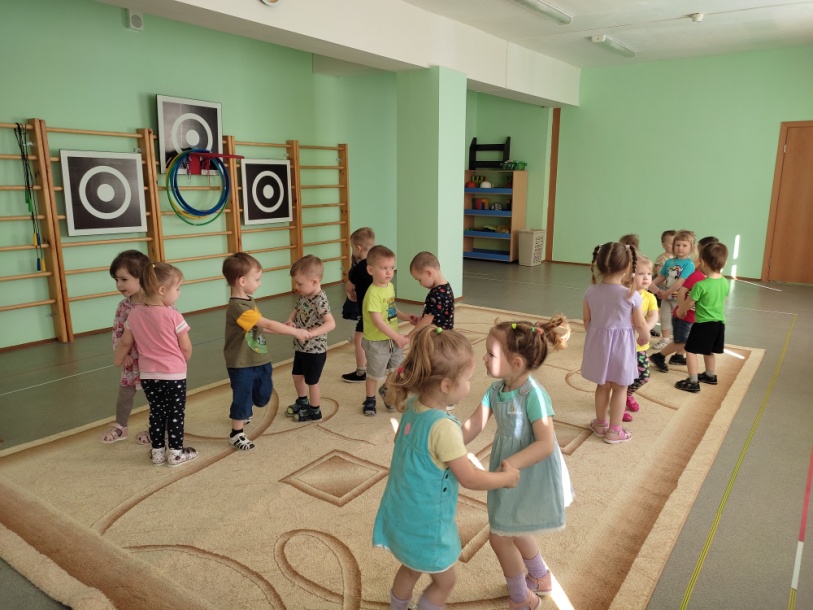 Закаливание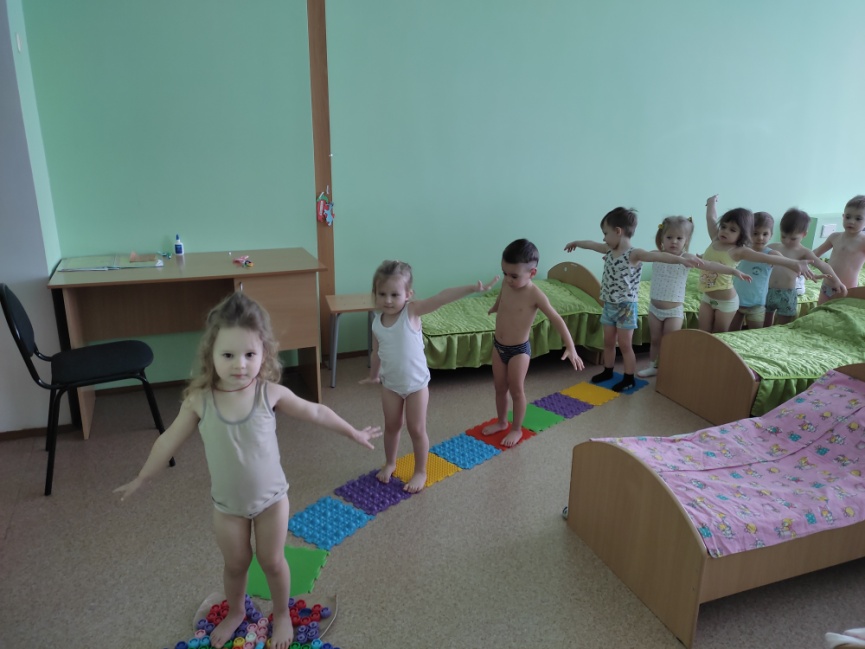 Зарядка после сна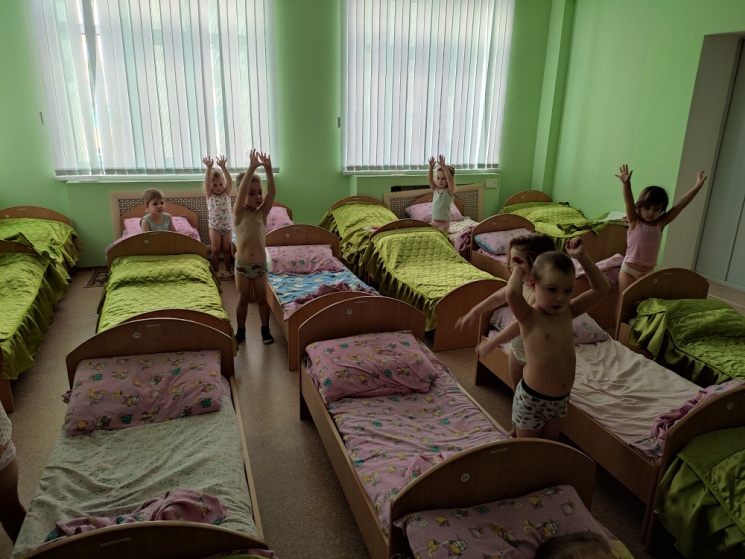                                                    Водные процедуры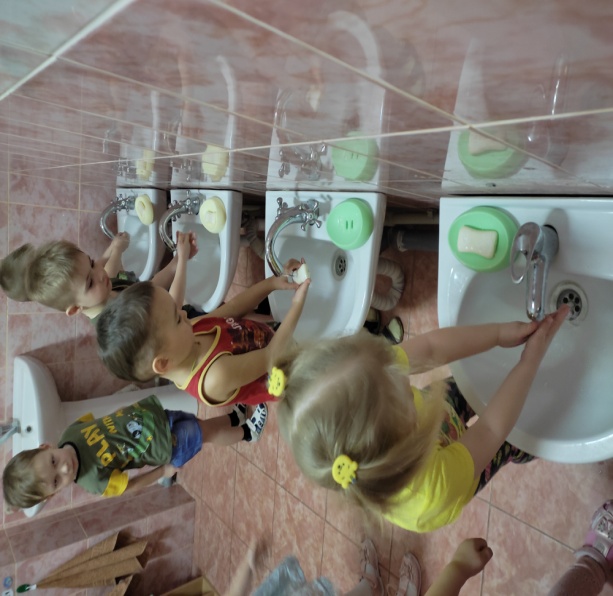 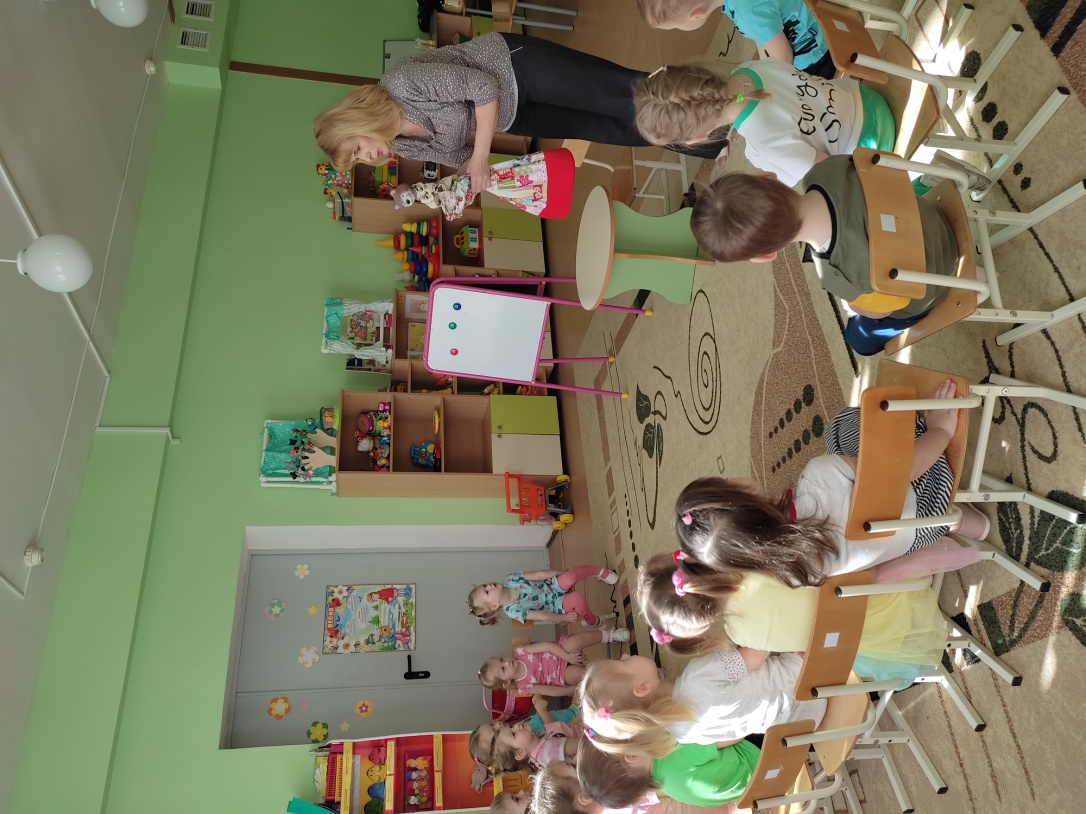 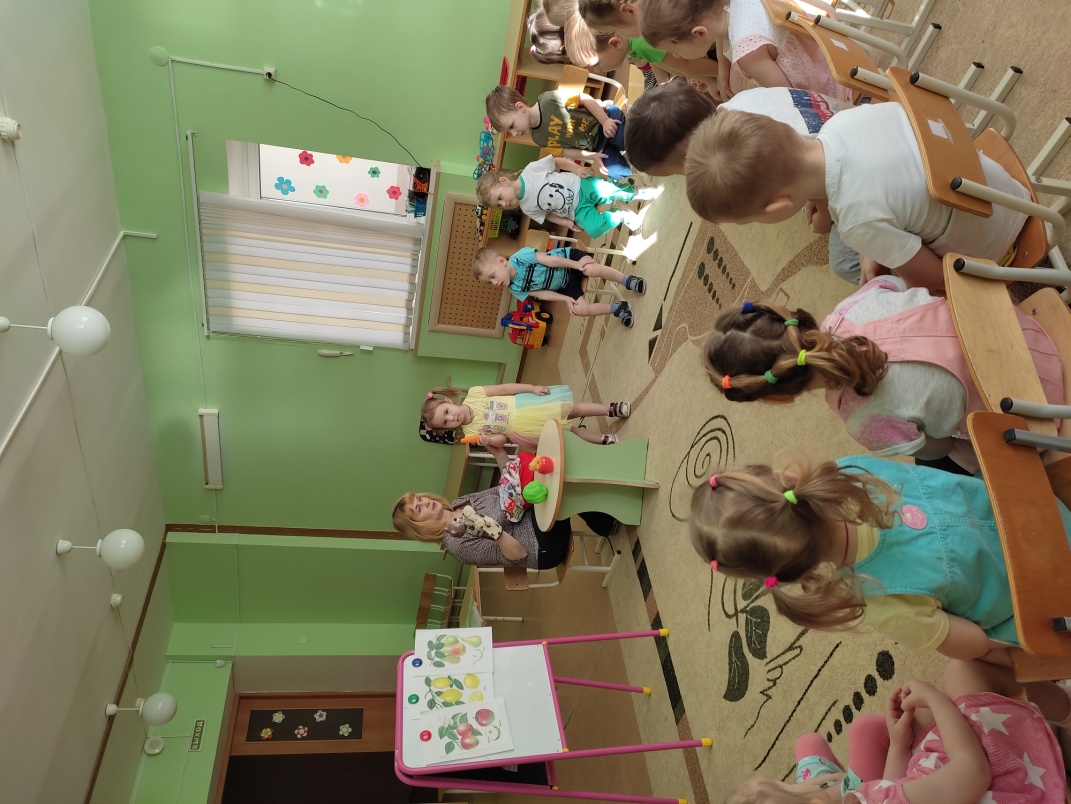 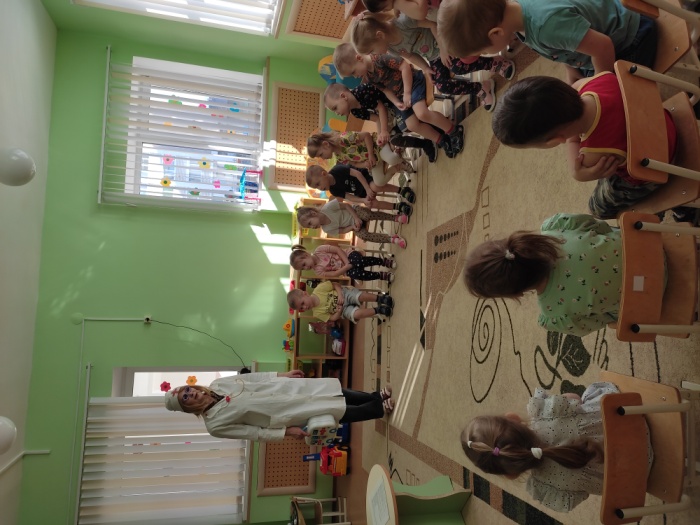 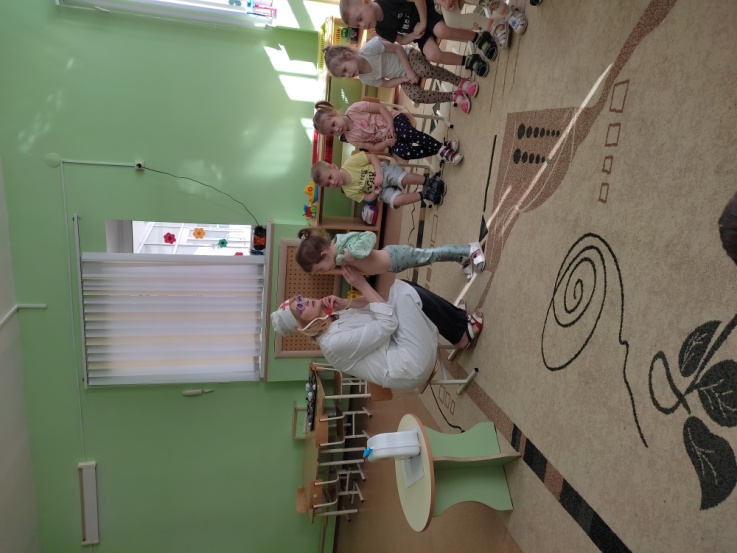 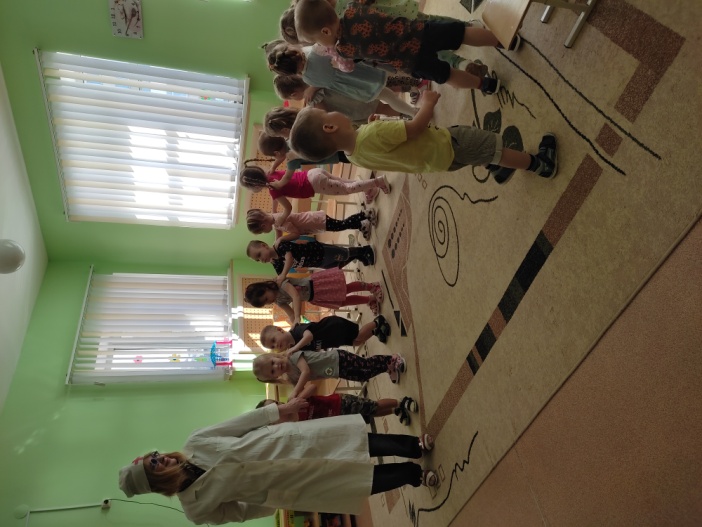 Релаксация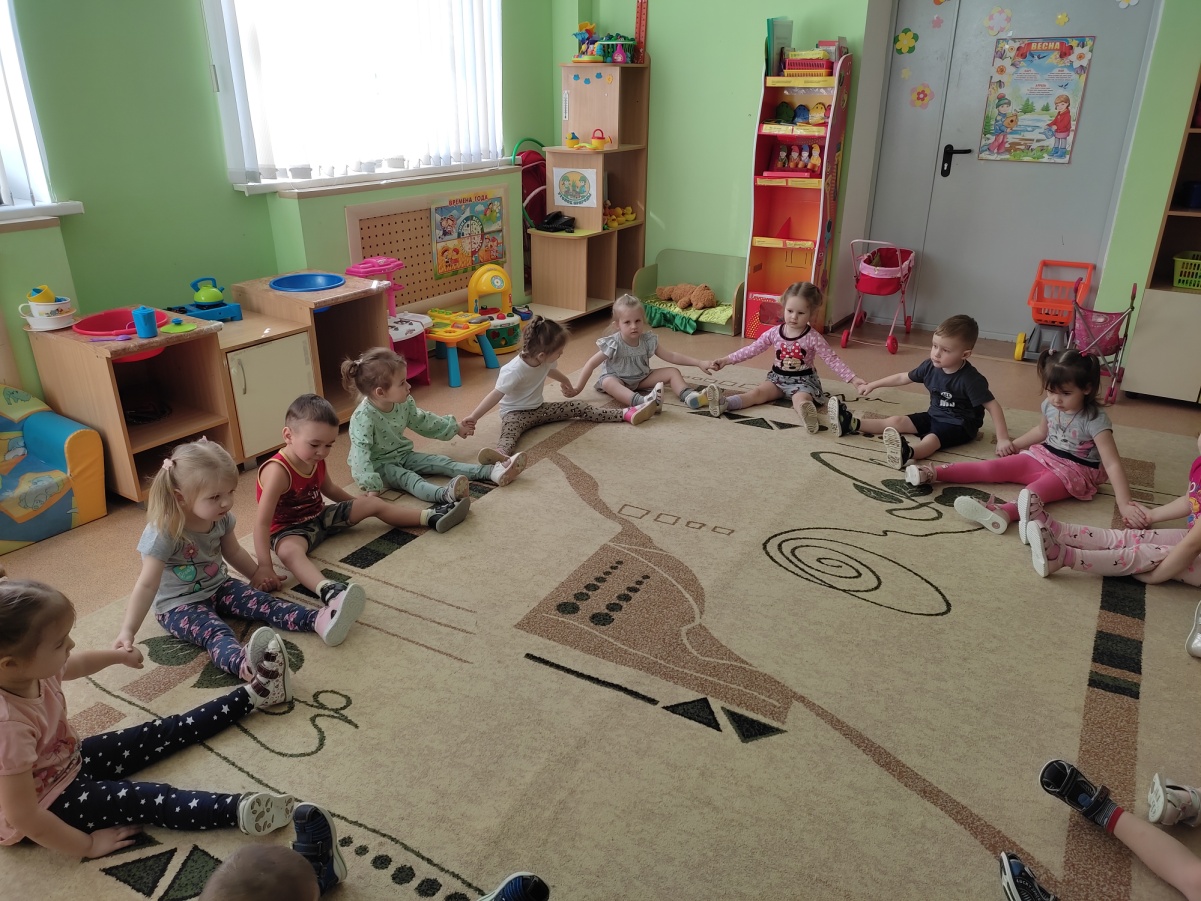 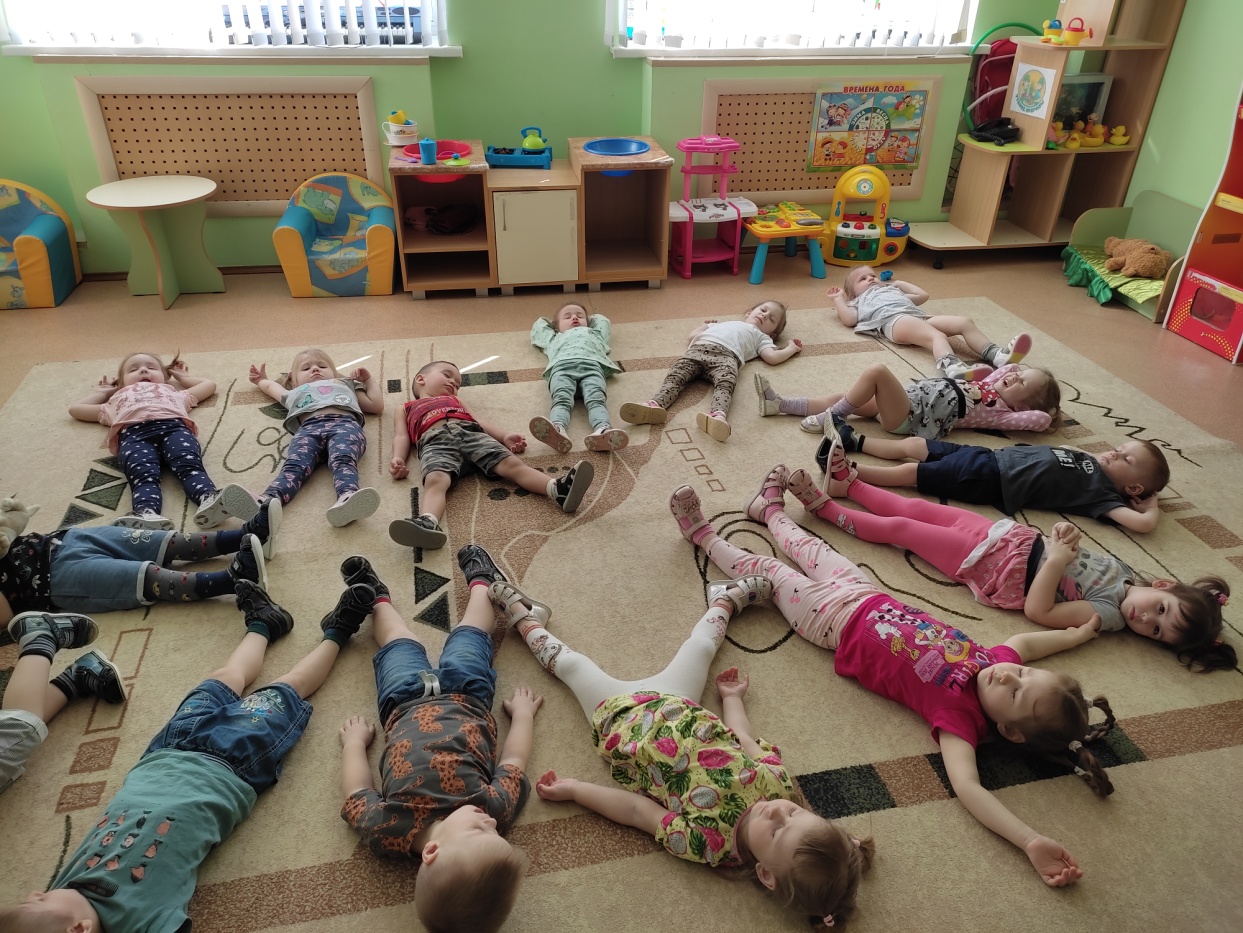 Утренняя гимнастика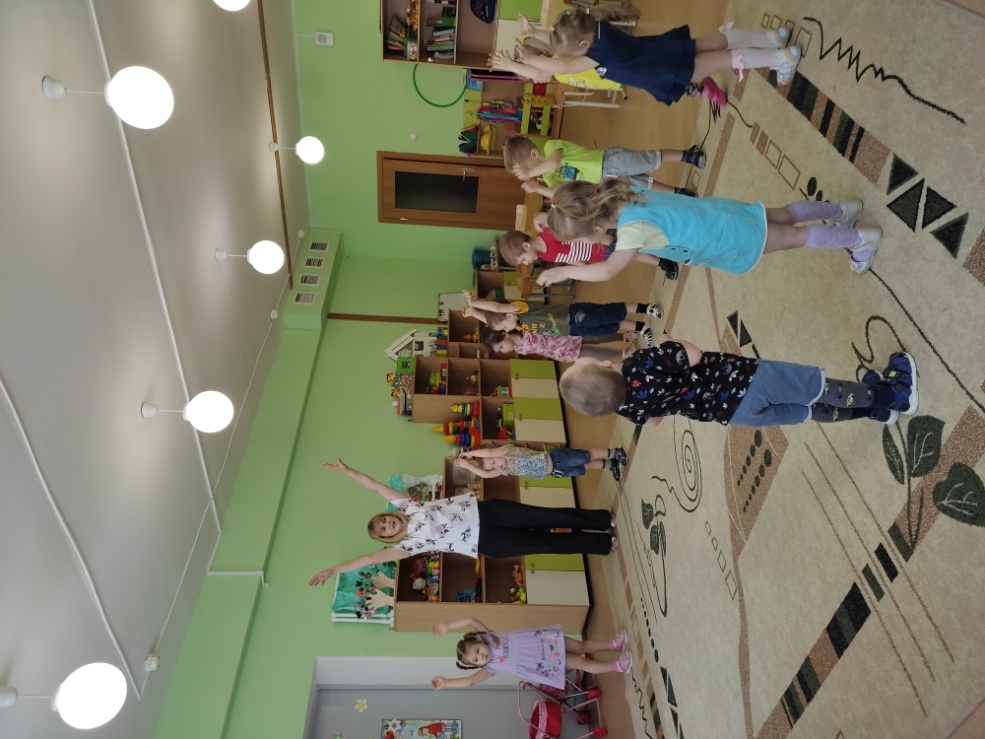 Пальчиковая гимнастика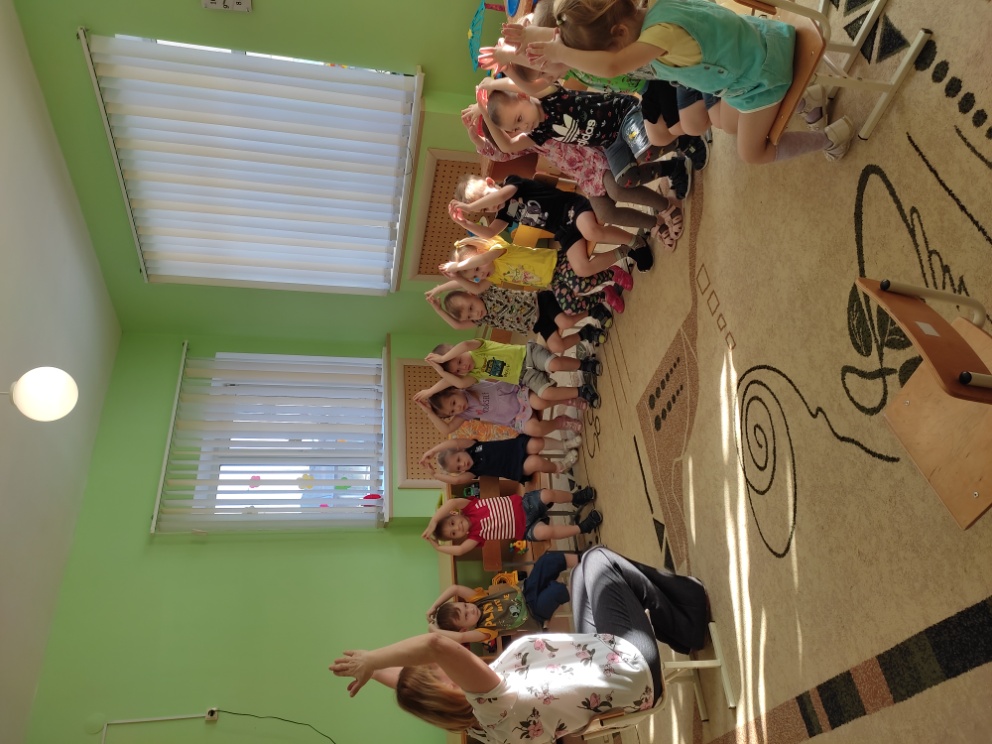 